	SACRAMENTO CONTACT LENSES AND OPTOMETRY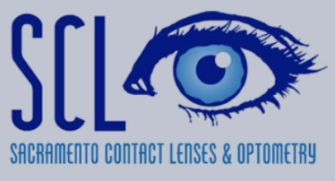 Patient Name:___________________________________________During an annual eye exam, our Doctors utilizes the optomap® ultra-widefield retinal exam to monitor for complications including macular degeneration, diabetic retinopathy, glaucoma, and retinal holes or detachments. These problems can develop without warning and sometimes with no signs or symptoms.This state-of-the-art technology also allows our Doctors to see small details that can assist with detecting systemic problems unrelated to the eye such as diabetes, hypertension, cancer/tumors, auto-immune disorders, and others earlier than with traditional methods.The optomap® Retinal Exam:Is as fast as taking a picture.DOES NOT REQUIRE DILATING DROPS.You may not need to be dilated today, potentially eliminating a 30-minute wait and avoiding side effects such as blurry vision and light sensitivity.Saved in your file enabling your doctor to make important comparisons during your annual eye exam.The optomap® Retinal Exam is only $39.00 and is usually not covered by insurance.____ I understand that the optomap® Retinal Exam will be performed today and do not have any questions.____ I would like to discuss this with the Doctor firstSignature: _________________________________________________ Date: _________________________